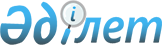 О внесении изменений в приказ Председателя Агентства Республики Казахстан по финансовому мониторингу от 6 января 2022 года № 3 "О некоторых вопросах прохождения службы в оперативно-следственных подразделениях органов по финансовому мониторингу (служба экономических расследований)"Приказ Председателя Агентства Республики Казахстан по финансовому мониторингу от 18 марта 2022 года № 22. Зарегистрирован в Министерстве юстиции Республики Казахстан 24 марта 2022 года № 27191
      В соответствии с пунктом 2 статьи 48 Закона Республики Казахстан "О правоохранительной службе" ПРИКАЗЫВАЮ:
      1. Внести в приказ Председателя Агентства Республики Казахстан по финансовому мониторингу от 6 января 2022 года № 3 "О некоторых вопросах прохождения службы в оперативно-следственных подразделениях органов по финансовому мониторингу" (зарегистрирован в Реестре государственной регистрации нормативных правовых актов под № 26493) следующие изменения:
      в Правилах и условиях прохождения компьютерного тестирования сотрудника, подлежащего аттестации, на знание законодательства Республики Казахстан и логическое мышление, утвержденные указанным приказом:
      приложение 1 изложить в новой редакции согласно приложению 1 к настоящему приказу;
      Нормативы по определению профессиональной пригодности сотрудников службы экономических расследований органов по финансовому мониторингу, утвержденные указанным приказом, изложить в редакции согласно приложению 2 к настоящему приказу.
      2. Департаменту кадровой работы Агентства Республики Казахстан по финансовому мониторингу в установленном законодательством порядке обеспечить:
      1) государственную регистрацию настоящего приказа в Министерстве юстиции Республики Казахстан;
      2) размещение настоящего приказа на интернет-ресурсе Агентства Республики Казахстан по финансовому мониторингу после дня его первого официального опубликования.
      3. Контроль за исполнением настоящего приказа возложить на руководителя аппарата Агентства Республики Казахстан по финансовому мониторингу.
      4. Настоящий приказ вводится в действие по истечении десяти календарных дней после дня его первого официального опубликования. Программа тестирования Нормативы по определению профессиональной пригодности сотрудников службы экономических расследований органов по финансовому мониторингу Глава 1. Общие положения
      1. Профессиональная пригодность включает в себя: физическую и огневую подготовку, написание ЭССЕ и тестирование на определение IQ.
      2. Выполнение нормативов по определению профессиональной пригодности сотрудников службы экономических расследований органов по финансовому мониторингу устанавливаются, согласно приложениям 1, 2 и 3 к настоящим Нормативам.
      3. При определении профессиональной пригодности сотрудника учитываются суммарные баллы по каждому нормативу. Глава 2. Условия и порядок проведения тестирования на определение IQ и написания эссе.
      4. Тестирование на определение IQ основано на методике краткого ориентировочного, отборочного теста и предназначен для диагностики общего уровня интеллектуальных способностей сотрудника.
      Определение IQ предусматривает психодиагностику следующих параметров интеллекта:
      1) способность к обобщению и анализу;
      2) гибкость мышления;
      3) скорость и точность восприятия материала;
      4) грамотность.
      Время тестирования на определение IQ составляет 20 минут.
      Прохождение тестирования сотрудником производится на компьютере в присутствии членов аттестационной комиссий. 
      5. ЭССЕ это творческое сочинение, имеющее композиционную цельность и логическую последовательность.
      При написании ЭССЕ сотрудник выражает личное мнение по данной тематике, дополненное примерами.
      Целью ЭССЕ является развитие умения сотрудника творчески осмысливать выбранную тему, выражать свое мнение и суждение по поставленной проблеме, аргументируя свою позицию.
      Основными задачами написания ЭССЕ являются:
      1) умение последовательно и логически верно передавать собственное суждение;
      2) умение аргументировать соответствующую тему;
      3) показать навыки критического мышления;
      4) показать грамотное орфографическое, пунктуационное, стилистическое написание текста;
      5) показать разнообразие словарного запаса.
      Время для написания ЭССЕ составляет 30 минут.
      ЭССЕ пишется сотрудником на компьютере в присутствии членов аттестационной комиссий.  Нормативы по определению физической и огневой подготовки сотрудников службы экономических расследований органов по финансовому мониторингу
      Для мужчин
      Примечание: 
      1. Условия выполнения упражнений по физической подготовке в следующем порядке:
      1) бег на 100 метров проводится на беговой дорожке стадиона или на любой ровной местности;
      2) сгибание и разгибание рук выполняется в упоре лежа – тело прямое, руки сгибать до касания грудью пола – для мужчин.
      2. Для женщин допускается выполнение данного упражнения с колен.
      3. Подтягивание на высокой перекладине выполняется из исходного положения на вис хватом сверху, не касаясь ногами пола (земли). Упражнение считается выполненным при пересечении подбородка грифа перекладины. Не разрешается отдыхать (останавливаться) в положении виса более 5 секунд и начинать подтягивание с раскачивания – для мужчин. 
      4. Подъем туловища выполняется из положения, лежа на спине, ноги согнуты в коленях под углом 90 градусов, кисти рук на плечах, стопы удерживаются партнером – для женщин.
      При неправильном выполнении упражнения дается команда "не считать" не более трех раз, после чего, тестируемый снимается с выполнения упражнения.
      5. Стрельба (мужчины) осуществляется в следующем порядке:
      1) цель: мишень с кругами (50х50) установленная на щите 75х75, на уровне глаз стреляющего;
      2) дальность до цели: 15 метров;
      3) количество боеприпасов: 6 (3 пробных, 3 зачетных);
      4) положение для стрельбы: стоя с руки (допускается с двух рук);
      5) время на стрельбу: не ограничено.
      6. Оценочные показатели: 3 (три) попадания в мишень – "отлично", 2 (два) попадания – "хорошо" и 1 (одно) попадание – "удовлетворительно".
      7. Оценка выставляется по лучшим результатам стрельб (пробных или зачетных). Лист оценки эссе _____________________ (должность сотрудника) 
____________________ (Фамилия имя и отчество (при наличии))
      Тема эссе:____________________________________________________________
      Результаты значения прохождения IQ тестирований.
      Критерии оценки написания ЭССЕ.
					© 2012. РГП на ПХВ «Институт законодательства и правовой информации Республики Казахстан» Министерства юстиции Республики Казахстан
				
      Председатель АгентстваРеспублики Казахстанпо финансовому мониторингу

Ж. Элиманов
Приложение 1 к приказу
Председатель Агентства
Республики Казахстан
по финансовому мониторингу
от 18 марта 2022 года № 22Приложение 1
к Правилам и условиям
прохождения компьютерного
тестирования сотрудника,
подлежащего аттестации,
на знание законодательства
Республики Казахстан
и логическое мышление
сотрудников службы
экономических расследований
органов по финансовому
мониторингу
Программа тестирования
Программа тестирования
Программа тестирования
Наименование категории должностей
Наименование категории должностей
Категория должностей
Наименование нормативных правовых актов
Количество вопросов
Пороговое значение
Тест на знание законодательства: 140 вопросов (140 минут):
140
Руководитель аппарата центрального аппарата Агентства Республики Казахстан по финансовому мониторингу (далее - ЦА)
B-FM-1,
1
1) Конституция Республики Казахстан;
15
70 % по каждому нормативному правовому акту
Руководитель департамента, советник ЦА
B-FM-2,
1
1) Конституция Республики Казахстан;
15
70 % по каждому нормативному правовому акту
Заместитель руководителя департамента
B-FM-3, 
1
1) Конституция Республики Казахстан;
15
70 % по каждому нормативному правовому акту
Руководитель управления, помощник ЦА
B- FM -4,
1
1) Конституция Республики Казахстан;
15
70 % по каждому нормативному правовому акту
Заместитель руководителя управления ЦА
B- FM -5,
1
70 % по каждому нормативному правовому акту
Руководитель территориального органа (далее - ТО)
B- FMО-1,
1
2) Закон Республики Казахстан
"О противодействии коррупции";
15
70 % по каждому нормативному правовому акту
Заместитель руководителя ТО
B- FMО-2,
1
2) Закон Республики Казахстан
"О противодействии коррупции";
15
70 % по каждому нормативному правовому акту
Руководитель управления ТО
B- FMО-3,
1
3) Закон Республики Казахстан
"О правоохранительной службе";
10
70 % по каждому нормативному правовому акту
Заместитель руководителя управления, руководитель отдела ТО
B- FMО-4.
1
4) Административный процедурно-процессуальный кодекс Республики Казахстан;
10
70 % по каждому нормативному правовому акту
Заместитель руководителя управления, руководитель отдела ТО
B- FMО-4.
1
5) Закон Республики Казахстан
"Об оперативно-розыскной деятельности";
10
70 % по каждому нормативному правовому акту
Заместитель руководителя управления, руководитель отдела ТО
B- FMО-4.
1
6) Закон Республики Казахстан
"О государственных секретах";
5
70 % по каждому нормативному правовому акту
Заместитель руководителя управления, руководитель отдела ТО
B- FMО-4.
1
7) Уголовный кодекс Республики Казахстан;
20
70 % по каждому нормативному правовому акту
Заместитель руководителя управления, руководитель отдела ТО
B- FMО-4.
1
8) Уголовно-процессуальный кодекс Республики Казахстан;
20
70 % по каждому нормативному правовому акту
Заместитель руководителя управления, руководитель отдела ТО
B- FMО-4.
1
9) Кодекс Республики Казахстан "О таможенном регулировании в Республике Казахстан";
10
70 % по каждому нормативному правовому акту
Заместитель руководителя управления, руководитель отдела ТО
B- FMО-4.
1
10) Кодекс Республики Казахстан "О налогах и других обязательных платежах в бюджет" (Налоговый кодекс);
10
70 % по каждому нормативному правовому акту
Заместитель руководителя управления, руководитель отдела ТО
B- FMО-4.
1
11) Закон Республики Казахстан "О противодействии легализации (отмыванию) доходов, полученных преступным путем, и финансированию терроризма";
10
70 % по каждому нормативному правовому акту
Заместитель руководителя управления, руководитель отдела ТО
B- FMО-4.
1
12) Этический кодекс государственных служащих Республики Казахстан (Правил служебной этики государственных служащих), утвержденный Указом Президента Республики Казахстан от 29 декабря 2015 года № 153
5
70 % по каждому нормативному правовому акту
Заместитель руководителя управления, руководитель отдела ТО
B- FMО-4.
2
Тест на знание законодательства: 110 вопросов (110 минут):
110
70 % по каждому нормативному правовому акту
Следователь по особо важным делам ЦА
Оперуполномоченный (дознаватель) по особо важным делам ЦА, главный криминалист ЦА,
Старший следователь ЦА
Старший оперуполномоченный (дознаватель) ЦА,
Старший криминалист ЦА
B-FM-6,
2
Тест на знание законодательства: 110 вопросов (110 минут):
110
70 % по каждому нормативному правовому акту
Следователь по особо важным делам ТО
Оперуполномоченный (дознаватель) по особо важным делам ТО, Главный криминалист ТО,
Старший следователь ТО,
Старший оперуполномоченный (дознаватель) ТО,
Старший криминалист ТО
B-FMО-5,
2
1) Конституция Республики Казахстан;
10
70 % по каждому нормативному правовому акту
Следователь ЦА,
Оперуполномоченный (дознаватель) ЦА,
Криминалист ЦА
B-FM-7.
2
1) Конституция Республики Казахстан;
10
70 % по каждому нормативному правовому акту
Следователь ТО,
Оперуполномоченный (дознаватель) ТО,
Дознаватель ТО, Криминалист ТО
B-FMО-6.
2
2) Закон Республики Казахстан
"О противодействии коррупции";
10
70 % по каждому нормативному правовому акту
Следователь ТО,
Оперуполномоченный (дознаватель) ТО,
Дознаватель ТО, Криминалист ТО
B-FMО-6.
2
3) Закон Республики Казахстан
"О правоохранительной службе";
10
70 % по каждому нормативному правовому акту
Следователь ТО,
Оперуполномоченный (дознаватель) ТО,
Дознаватель ТО, Криминалист ТО
B-FMО-6.
2
4) Административный процедурно-процессуальный кодекс Республики Казахстан;
10
70 % по каждому нормативному правовому акту
Следователь ТО,
Оперуполномоченный (дознаватель) ТО,
Дознаватель ТО, Криминалист ТО
B-FMО-6.
2
5) Закон Республики Казахстан
"Об оперативно-розыскной деятельности";
10
70 % по каждому нормативному правовому акту
Следователь ТО,
Оперуполномоченный (дознаватель) ТО,
Дознаватель ТО, Криминалист ТО
B-FMО-6.
2
6) Закон Республики Казахстан
"О государственных секретах";
5
70 % по каждому нормативному правовому акту
Следователь ТО,
Оперуполномоченный (дознаватель) ТО,
Дознаватель ТО, Криминалист ТО
B-FMО-6.
2
7) Уголовный кодекс Республики Казахстан;
10
70 % по каждому нормативному правовому акту
Следователь ТО,
Оперуполномоченный (дознаватель) ТО,
Дознаватель ТО, Криминалист ТО
B-FMО-6.
2
8) Уголовно-процессуальный кодекс  Республики Казахстан;
10
70 % по каждому нормативному правовому акту
Следователь ТО,
Оперуполномоченный (дознаватель) ТО,
Дознаватель ТО, Криминалист ТО
B-FMО-6.
2
9) Кодекс Республики Казахстан "О таможенном регулировании в Республике Казахстан";
10
70 % по каждому нормативному правовому акту
Следователь ТО,
Оперуполномоченный (дознаватель) ТО,
Дознаватель ТО, Криминалист ТО
B-FMО-6.
2
10) Кодекс Республики Казахстан "О налогах и других обязательных платежах в бюджет" (Налоговый кодекс);
10
70 % по каждому нормативному правовому акту
Следователь ТО,
Оперуполномоченный (дознаватель) ТО,
Дознаватель ТО, Криминалист ТО
B-FMО-6.
2
11) Закон Республики Казахстан "О противодействии легализации (отмыванию) доходов, полученных преступным путем, и финансированию терроризма";
10
70 % по каждому нормативному правовому акту
Следователь ТО,
Оперуполномоченный (дознаватель) ТО,
Дознаватель ТО, Криминалист ТО
B-FMО-6.
2
12) Этический кодекс  государственных служащих Республики Казахстан (Правил служебной этики государственных служащих), утвержденный Указом Президента Республики Казахстан от 29 декабря 2015 года № 153.
5
70 % по каждому нормативному правовому акту
Следователь ТО,
Оперуполномоченный (дознаватель) ТО,
Дознаватель ТО, Криминалист ТО
B-FMО-6.Приложение 2 к приказу
Председатель Агентства
Республики Казахстан
по финансовому мониторингу
от 18 марта 2022 года № 22Приложение 2
к приказу Председателя
Республики Казахстан
по финансовому мониторингу
от 6 января 2022 года №3Приложение 1
к Нормативам по определению
профессиональной пригодности
сотрудников службы
экономических расследований
органов по финансовому
мониторингу
Наименование упражнения
Оценка
Возрастные группы
Возрастные группы
Возрастные группы
Возрастные группы
Возрастные группы
Возрастные группы
Наименование упражнения
Оценка
21-27
28-34
35-39
40-44
45-49
50 и старше
Бег 100 м (с)
отлично
13
14
15
16
17
18
Бег 100 м (с)
хорошо
14
15
16
17
18
19
Бег 100 м (с)
удовлетворительно
15
16
17
18
19
21
Сгибание и разгибание рук в упоре лежа (количество раз)
отлично
35
33
30
27
25
20
Сгибание и разгибание рук в упоре лежа (количество раз)
хорошо
33
30
27
25
22
18
Сгибание и разгибание рук в упоре лежа (количество раз)
удовлетворительно
30
27
25
22
20
15
Подтягивание (количество раз)
отлично
15
13
11
9
7
5
Подтягивание (количество раз)
хорошо
13
11
9
7
5
4
Подтягивание (количество раз)
удовлетворительно
11
9
7
5
4
3
Для женщин
Для женщин
Для женщин
Для женщин
Для женщин
Для женщин
Для женщин
Для женщин
Наименование упражнения
Оценка
Возрастные группы
Возрастные группы
Возрастные группы
Возрастные группы
Возрастные группы
Возрастные группы
Наименование упражнения
Оценка
21-26
27-30
31-35
36-45
45 и старше
45 и старше
Бег 60 м (с)
отлично
12
14
16
18
22
22
Бег 60 м (с)
хорошо
13
15
17
19
24
24
Бег 60 м (с)
удовлетворительно
14
16
18
20
26
26
Подъем туловища из положения лежа на спине (количество раз)
отлично 
30
28
25
22
20
20
Подъем туловища из положения лежа на спине (количество раз)
хорошо
28
25
22
20
18
18
Подъем туловища из положения лежа на спине (количество раз)
удовлетворительно 
25
22
20
18
16
16
Сгибание и разгибание рук в упоре лежа (количество раз)
отлично
20
18
15
13
10
10
Сгибание и разгибание рук в упоре лежа (количество раз)
хорошо
18
15
13
10
8
8
Сгибание и разгибание рук в упоре лежа (количество раз)
удовлетворительно
15
13
10
8
6
6Приложение 2
к Нормативам по определению
профессиональной пригодности
сотрудников службы
экономических расследований
органов по финансовому
мониторингу
Фамилия имя и отчество (при наличии) экзаменатора
Грамотность и глубина знаний. Уровень профильных знаний.
Аналитика, аргументация и доказательная база. Синтез идей по решению проблемы.
Аргументационное решение кейса
Нестандартность мышления. Альтернативные и оригинальные пути решения задачи.
Общий балл
Подпись
____________________
____________________
Фамилия имя и отчество экзаменатора
Должность экзаменатора
____________________
____________________
Фамилия имя и отчество экзаменатора
Должность экзаменатора
____________________
____________________
Фамилия имя и отчество экзаменатора
Должность экзаменатора
Итоговая оценка: 
__ из 20
__ из 20
__ из 20
__ из 20
__ из 20
__ из 20Приложение 3
к Нормативам по определению
профессиональной пригодности
сотрудников службы
экономических расследований
органов по финансовому
мониторингу
Вид
Процент правильных ответов
Баллы
IQ- тест 
(от 0 до 50 баллов)
От 60% (0т 30 до 50)
15
IQ- тест 
(от 0 до 50 баллов)
От 50% (от 20 до 29) 
13
IQ- тест 
(от 0 до 50 баллов)
От 38% (от 15 до 19)
11
IQ- тест 
(от 0 до 50 баллов)
От 28 % (от 7 до 14)
7
От 12% (от 0 до 6)
3
Критерии оценки
Балл
Расшифровка балла
Грамотность и глубина знаний. Уровень профильных знаний.
1 балл
Неправильное понимание или отсутствие центральных компонентов задания. Многочисленные грамматическое ошибки.
Грамотность и глубина знаний. Уровень профильных знаний.
2 балла
Плохое, поверхностное понимание проблемы. Кейс раскрытие в полной мере. Многочисленные грамматическое ошибки.
Грамотность и глубина знаний. Уровень профильных знаний.
3 балла
Среднее понимание особенностей и направленности проблематики кейса. Эпизодическое использование знаний из профессиональной области. Встречаются эпизодические грамматические ошибки по всему тексту.
Грамотность и глубина знаний. Уровень профильных знаний.
4 балла
Хорошее понимание особенностей и направленности проблематики кейса. Уместное использование знаний из профессиональной области. Небольшие грамматические ошибки и помарки.
Грамотность и глубина знаний. Уровень профильных знаний.
5 баллов
Высокий уровень понимания предложенной информации. Принятие решения основано на взвешенном анализе изученной информации. Отличное обстоятельное использовании знаний из профессиональной области. Интегрируются знания и навыки из других областей знаний. Грамматических ошибок нет либо они незначительны.
Аналитика, аргументация и доказательная база. Синтез идей по решению проблемы.
 1 балл 
Нет аргументации, содержание эссе не соответствует предложенной теме.
Аналитика, аргументация и доказательная база. Синтез идей по решению проблемы.
2 балла
Поверхностная или нерелевантная аргументация. Нет фокуса на предложенной теме\проблеме. Ситуацию видит разрозненно, фрагментировано.
Аналитика, аргументация и доказательная база. Синтез идей по решению проблемы.
3 балла
Предлагает некоторые аргументы. Фокус на предлагаемой теме сдвинут. Ситуацию видит разрозненно, может выявить очевидные тенденции и проблемы.
Аналитика, аргументация и доказательная база. Синтез идей по решению проблемы.
4 балла
Аргументированная доказательная база, но с небольшими замечаниями. Сохраняет четкий фокус на предлагаемой теме\проблемы. Демонстрирует способность целостно видеть ситуацию и устанавливать следственно-причинные связи, сопоставлять разрозненную информацию и устанавливать причинно-следственные связи, выявлять неочевидные взаимосвязи проблемы.
Аналитика, аргументация и доказательная база. Синтез идей по решению проблемы.
5 баллов
Аргументированная доказательная база. Представлен критический анализ и доказательная база. Черский фокус на предлагаемой проблемы теме\проблеме. Демонстрирует способность целостно видеть ситуацию, системно сопоставлять разрозненную информацию и устанавливать причинно-следственную связи, выявлять неочевидные взаимосвязи проблемы.
Аргументационное решение кейса
 1 балл 
Идея непонятна, за-за крайнего слабого стиля, плохой формулировки предложений и\или отсутствия логической структуры
Аргументационное решение кейса
2 балла
Текст не понятен, идея прослеживается, но ей трудно следовать или понимать из-за слабого стиля, слабой или неясной формулировки предложений, структуры.
Аргументационное решение кейса
3 балла
Текст в большинстве случаев понятен, но идее трудно следовать или понимать из-за слабого стиля. Слабой или сложной формулировки, предложений, структуры.
Аргументационное решение кейса
4 балла
Сохранена целостность идей. Текст простой и ясный. Информация воспринимается легко и дает возможность оценить оригинальность полученных результатов.
Аргументационное решение кейса
5 баллов
Исключительная целостность идей. Текст предельно простой и ясный. Идеи сформулированы очень четки, информация восприниматься легко и дет возможность оценить оригинальность полученных результатов.